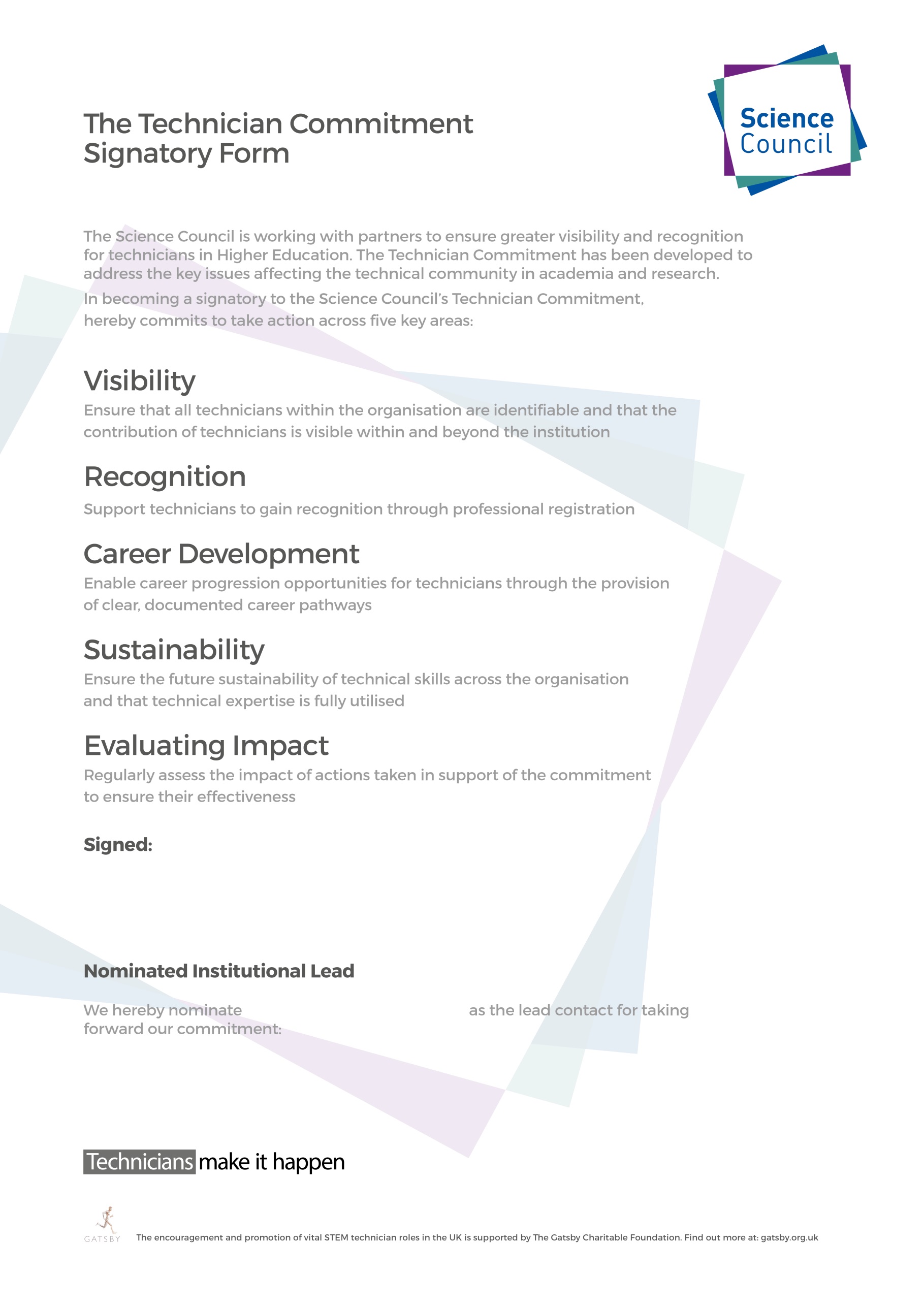 	[Institution name][Name and position]
[Institution name]
[Date] 	        [name and position][email address]
[phone number]
